Załącznik nr 1 do procedury  w okresie zaostrzonego reżimu sanitarnego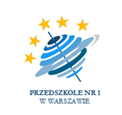 dla Przedszkola nr 1 w Warszawie.DEKLARACA ZAPISU DZIECKA DO PRZEDSZKOLA NR 1 
NA ZAJĘCIA OPIEKUŃCZE OD ……………………..Do przedszkola w czasie pandemii przyjmowane są tylko dzieci rodziców pracujących, którzy nie mogą zapewnić dziecku opieki w domu.Pierwszeństwo mają dzieci pracowników systemu ochrony zdrowia, służb mundurowych, pracowników handlu i przedsiębiorstw produkcyjnych, realizujący zadania związane 
z zapobieganiem, przeciwdziałaniem i zwalczaniem COVID-19.Imię i nazwisko dziecka: ……………………………………………………………………..Wiek: …………………………..Istotne informacje o stanie zdrowia dziecka w związku z epidemią COVID 19: …………………………………………………………………………………………………Przesłanki do zapisania dziecka do przedszkola w okresie epidemii:  ……………………………………………………………………………………………………………………………………………………………………………………………………………………Czy ktoś z najbliższego otoczenia dziecka jest/był poddany kwarantannie lub jest/był chory na 
COVID 19:   tak         nie Godziny pobytu dziecka w przedszkolu:    od ………..  do …………Dane do szybkiego kontaktu z rodzicami/opiekunami prawnymi:Matka: …………………………			 Ojciec: …………………………………Proszę wskazać osobę, która będzie przyprowadzała i odbierała dziecko z przedszkola (najlepiej, aby była to zawsze ta sama osoba) …………………………………………………………………………Nie wolno przychodzić do przedszkola z osobami towarzyszącymiZapisanie dziecka na zajęcia opiekuńcze od 18.05.2020 r. jest równoznaczne z:zapoznaniem i przestrzeganiem przez Rodziców „Procedury w okresie zaostrzonego reżimu sanitarnego dla Przedszkola nr 1 w Warszawie”,świadomością sytuacji epidemicznej w Polsce i związanego z tym ryzyka,zgodą na pomiar temperatury u dziecka.Warszawa, dnia ……………………………..			
                                                  

…………………………………………………………Podpisy rodziców/prawnych opiekunów